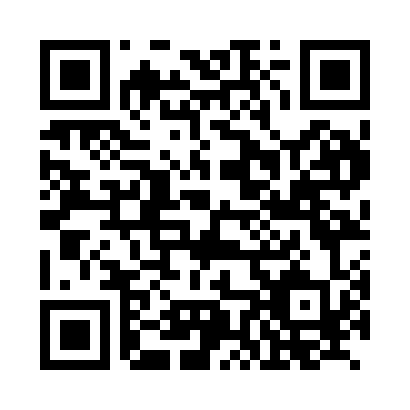 Prayer times for Triftsperre, GermanyWed 1 May 2024 - Fri 31 May 2024High Latitude Method: Angle Based RulePrayer Calculation Method: Muslim World LeagueAsar Calculation Method: ShafiPrayer times provided by https://www.salahtimes.comDateDayFajrSunriseDhuhrAsrMaghribIsha1Wed3:345:461:035:038:2110:252Thu3:315:441:035:048:2310:273Fri3:285:431:035:048:2410:304Sat3:255:411:035:058:2610:325Sun3:225:391:035:068:2710:356Mon3:205:381:035:068:2910:377Tue3:175:361:035:078:3010:408Wed3:145:351:035:078:3110:429Thu3:115:331:035:088:3310:4510Fri3:085:321:035:088:3410:4711Sat3:055:301:035:098:3610:5012Sun3:035:291:035:098:3710:5213Mon3:005:281:035:108:3810:5514Tue2:575:261:035:108:4010:5815Wed2:545:251:035:118:4111:0016Thu2:515:241:035:118:4211:0317Fri2:485:221:035:128:4411:0518Sat2:465:211:035:128:4511:0819Sun2:465:201:035:138:4611:1120Mon2:455:191:035:138:4711:1221Tue2:455:181:035:148:4911:1322Wed2:455:171:035:148:5011:1323Thu2:445:161:035:158:5111:1424Fri2:445:151:035:158:5211:1425Sat2:445:141:035:158:5311:1526Sun2:435:131:035:168:5411:1627Mon2:435:121:035:168:5511:1628Tue2:435:111:045:178:5711:1729Wed2:425:101:045:178:5811:1730Thu2:425:091:045:188:5911:1831Fri2:425:091:045:189:0011:18